Lampiran Dokumentasi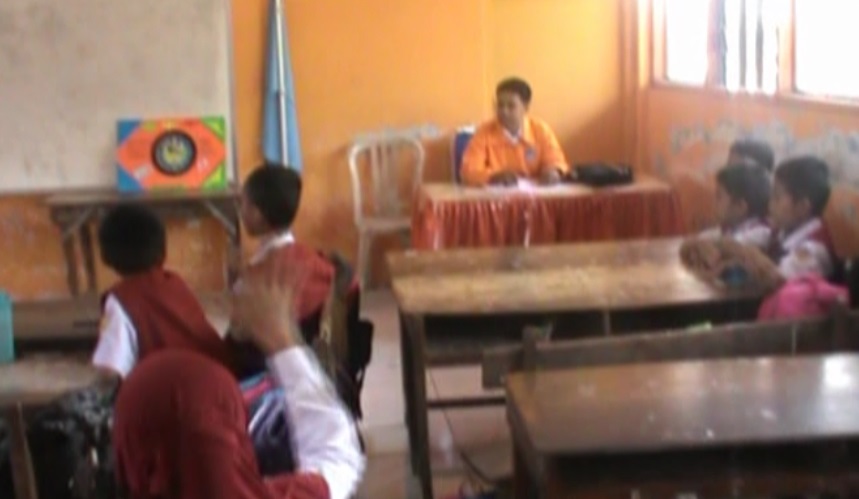 Guru membuka pelajaran, salam, doa, absensi. Guru menjelaskan tanda waktu dan melibatkan siswa dalam pemecahan kontekstual tentang jam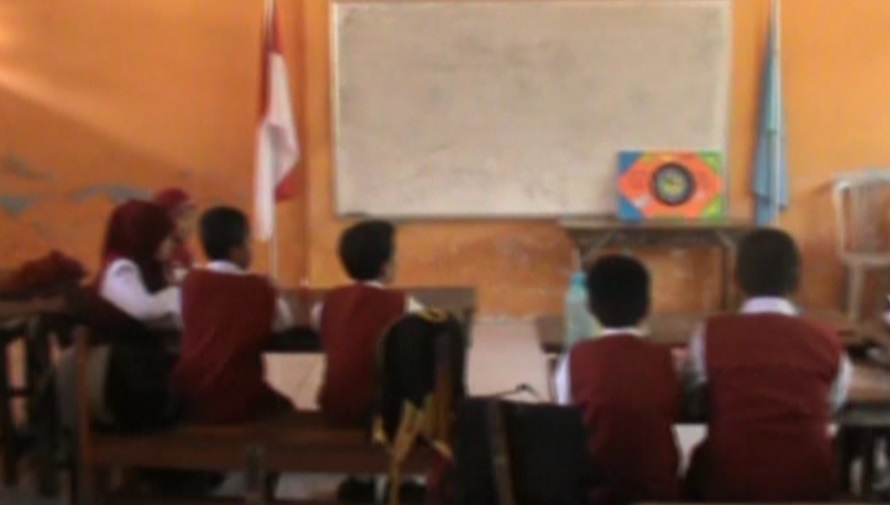 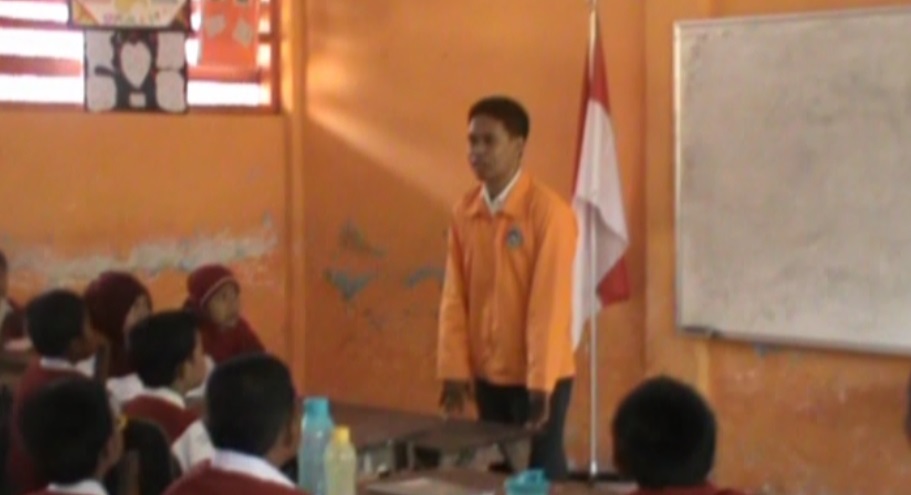 Guru memberikan informasi tentang jam melalui sebuah cerita tentang penggunaan waktu yang berhubungan dengan dunia nyata siswa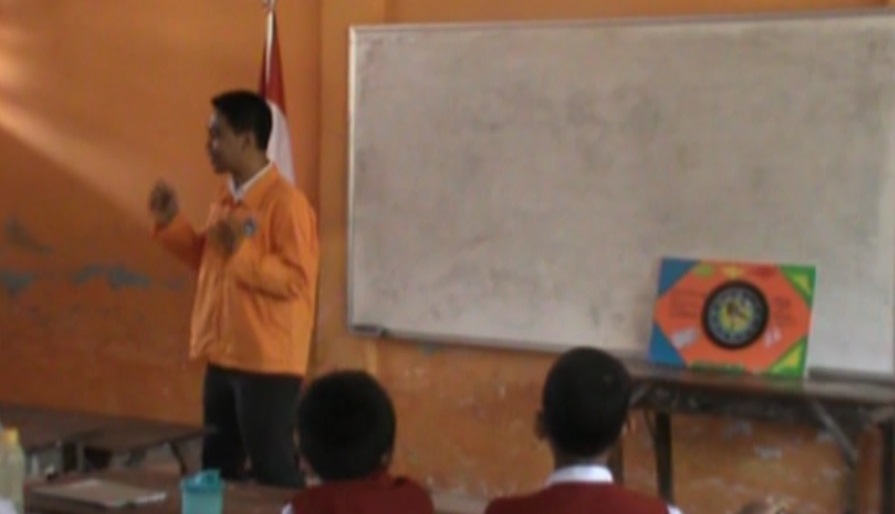 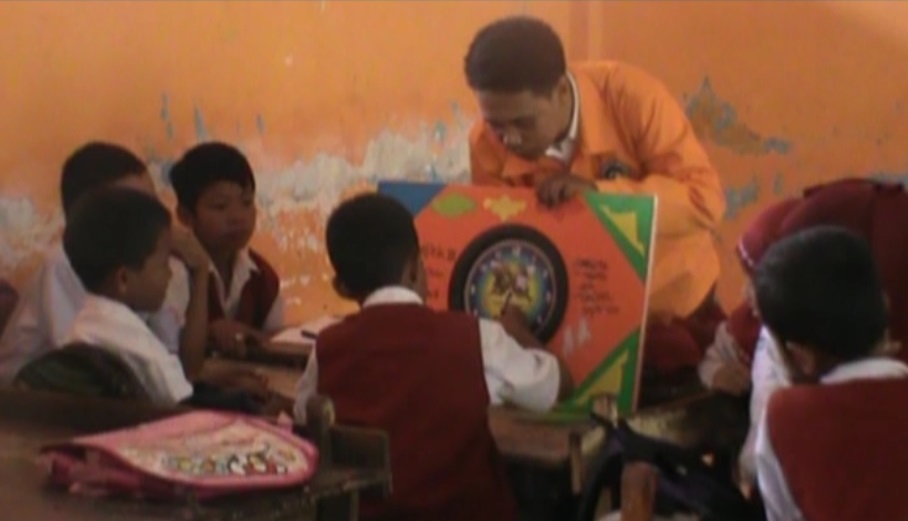 Guru meminta siswa agar menggunakan notasi 12 jam 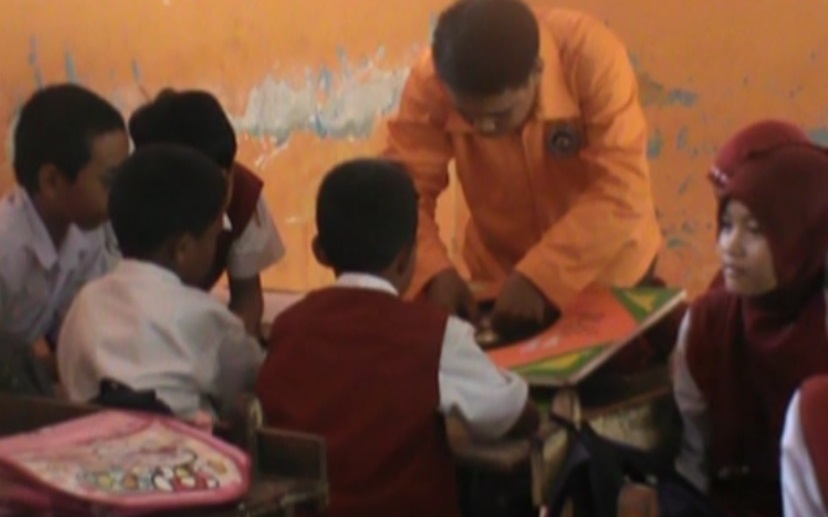 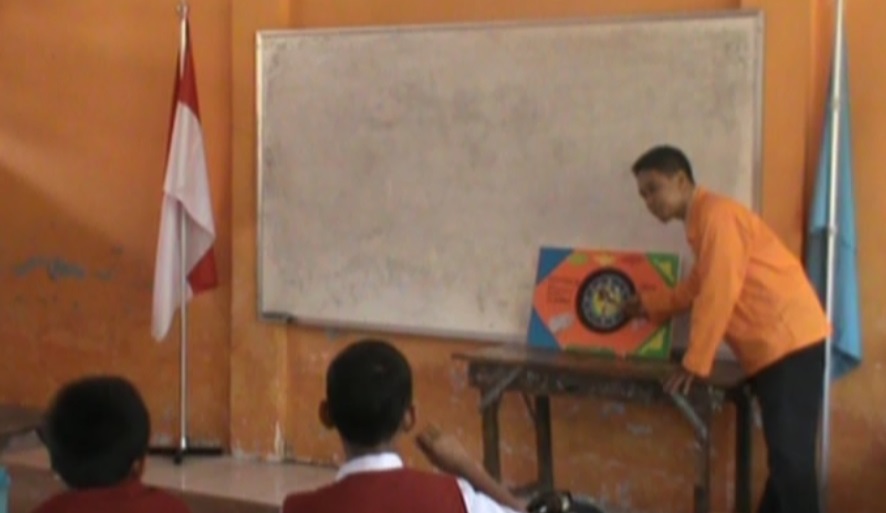 Guru meminta siswa agar mengungkapkan harapannya saat mempelajari pengukuran waktu yaitu jam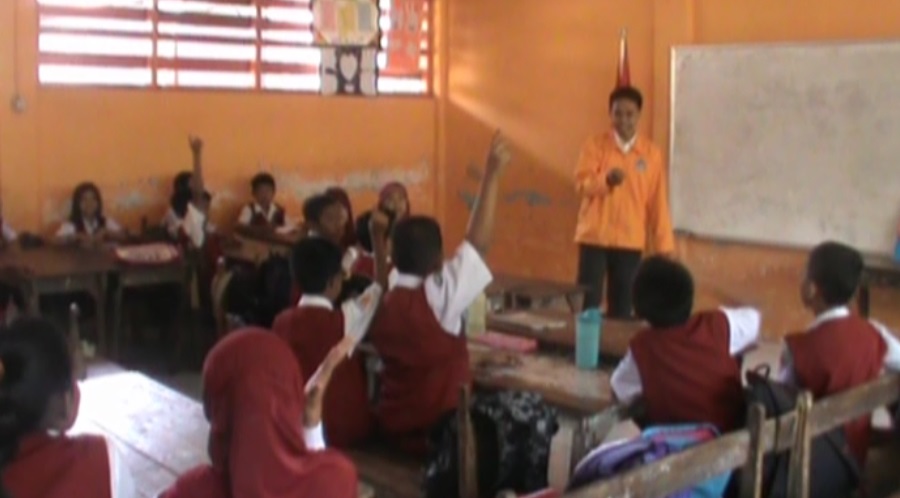 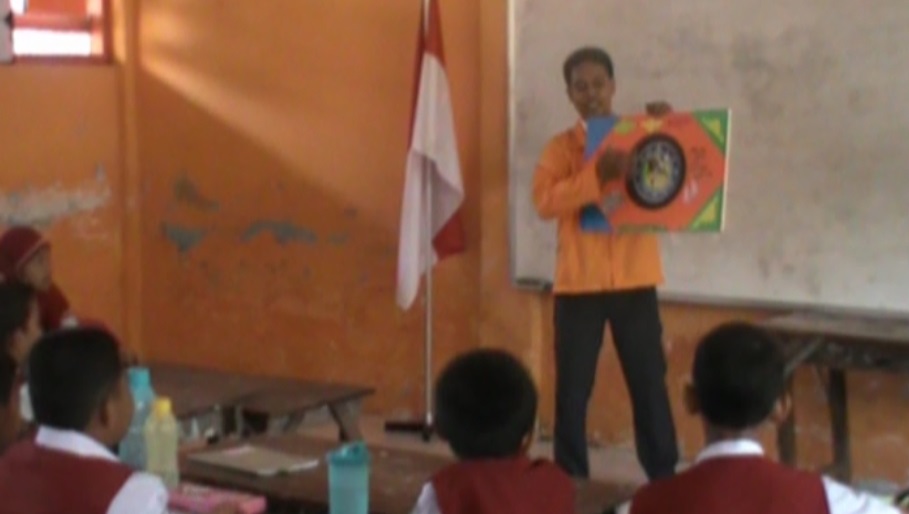 Guru mengajar dengan cara bervariasi (menggunakan media jam)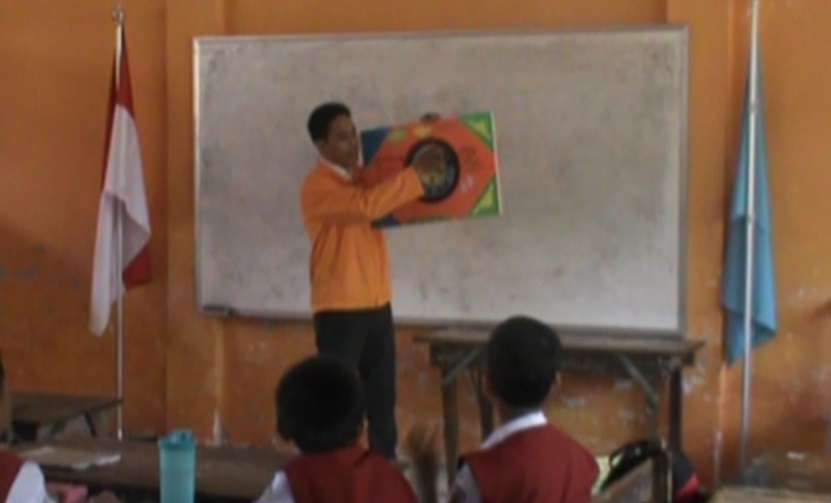 